                                                                                     Escola Municipal de Educação Básica Augustinho Marcon                                                                             Catanduvas(SC), junho de 2020.                                                                             Diretora: Tatiana M. B. Menegat.                                                                                                                                                                                                    Assessora Técnica-Pedagógica: Maristela Apª. B. Baraúna.                                                                             Assessora Técnica-Administrativa: Margarete P. Dutra.                                                                                                                                                                Professor: Paulo André Klein.                                                                       Disciplina: Música                                                                           3º ano                          SEQUÊNCIA DIDÁTICA – MÚSICA – 22/06 A 26/06 - 3º ANO AULA 04DATA:ATIVIDADE: DE ACORDO COM OS ESTILOS DE PERCUSSÃO CORPORAL ESTUDADOS, VOCÊ VAI CRIAR UM SOM COM O CORPO, E ENCAMINHAR ATÉ DIA 01/07 NO PARTICULAR DO PROFESSOR. OS RITMOS CRIADOS NÃO PODEM SER IGUAIS OS EXEMPLOS DAS AULAS ANTERIORES. PODE USAR COMO AUXÍLIO, E USAR ALGUNS OBJETOS COMO POTES PARA AJUDAR. MAS LEMBRE QUE O FOCO DA ATÍVIDADE SÃO OS SONS PRODUZIDOS PELO CORPO. ENVIE FOTOS E VÍDEOS PARA COMPROVAÇÃO E FINALIZAÇÃO DA ATIVIDADE.                                                                                                    BOA SEMANA!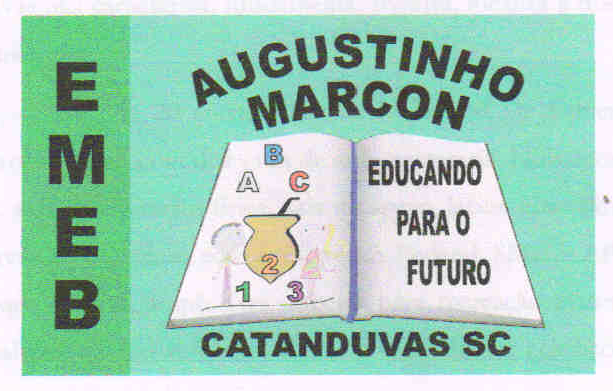 